Двигательная активность дошкольников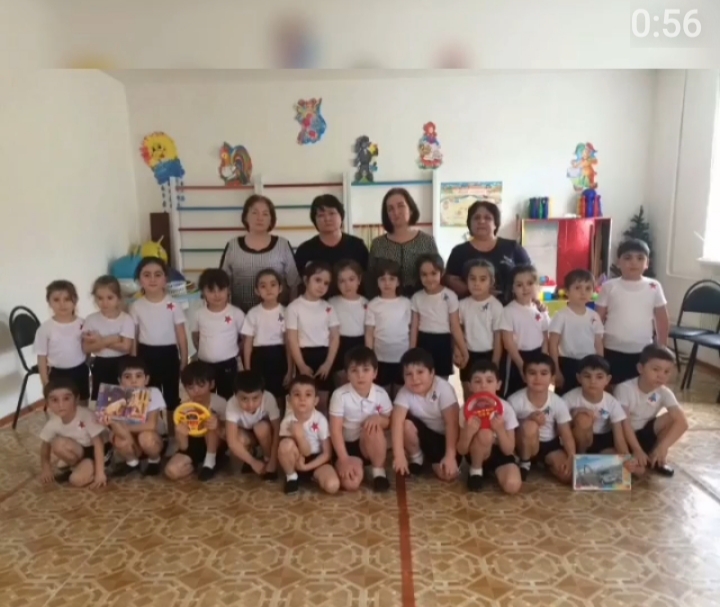 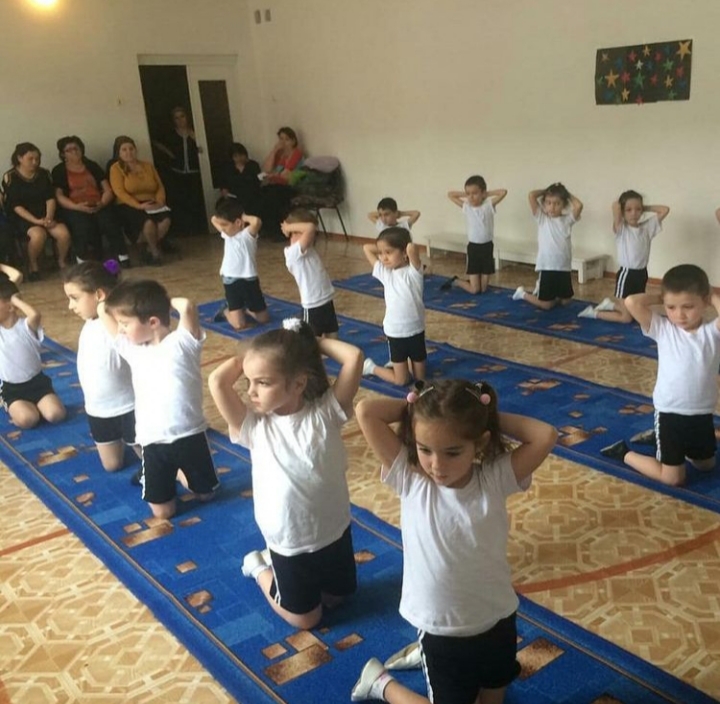 Двигательная активность — это основа индивидуального развития и жизнеобеспечения организма ребенка.Благодаря двигательной активности ребенок обеспечивает себе физиологически полноценное индивидуальное развитие.Как дитя природы человек живет и развивается благодаря потребности в движении. Эта потребность у него социально направлена системой воспитания. Она подчинена основному закону здоровья: приобретаем, расходуя.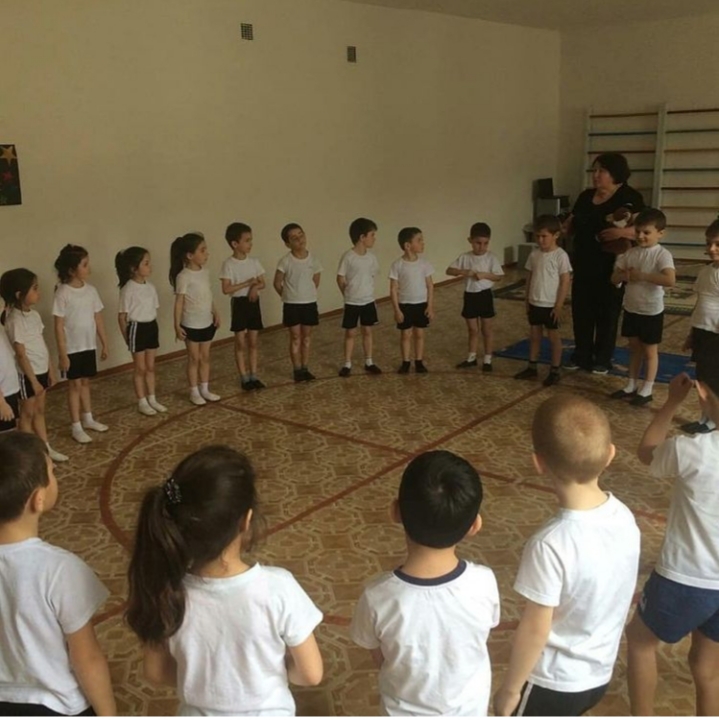 Учеными установлена прямая зависимость между уровнем двигательной активности и их словарным запасом, развитием речи, мышлением. В состоянии пониженной двигательной активности снижается обмен веществ и объем информации, поступающей в мозг из мышечных рецепторов. Это ухудшает обменные процессы в тканях мозга, что приводит к нарушениям его регулирующей функции. Снижение потоков импульсов от работающих мышц приводит к нарушению работы всех внутренних органов, в первую очередь сердца, отражается на проявлениях психических функций, обменных процессах на уровне клеток.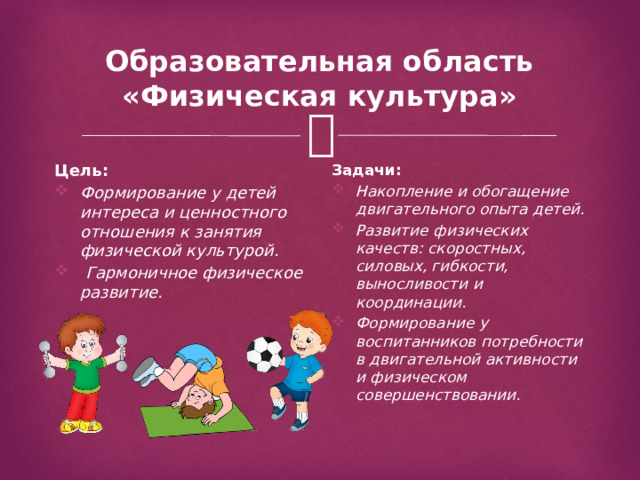 Образовательная область «Физическая культура»Цель:Задачи:Формирование у детей интереса и ценностного отношения к занятия физической культурой.Гармоничное физическое развитие.Накопление и обогащение двигательного опыта детей.Развитие физических качеств: скоростных, силовых, гибкости, выносливости и координации.Формирование у воспитанников потребности в двигательной активности и физическом совершенствовании.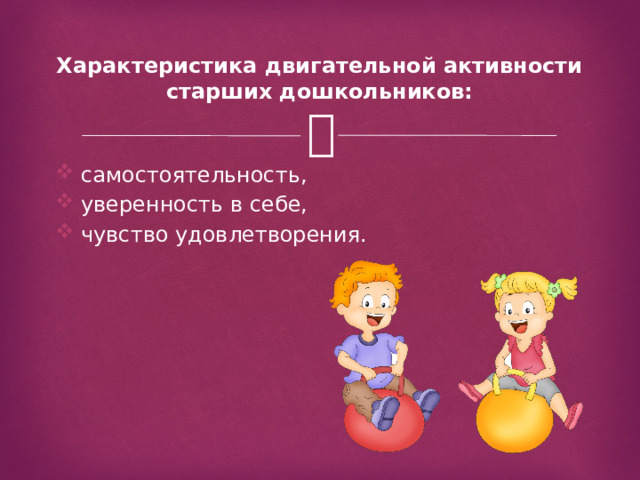 Характеристика двигательной активности старших дошкольников:самостоятельность,уверенность в себе,чувство удовлетворения.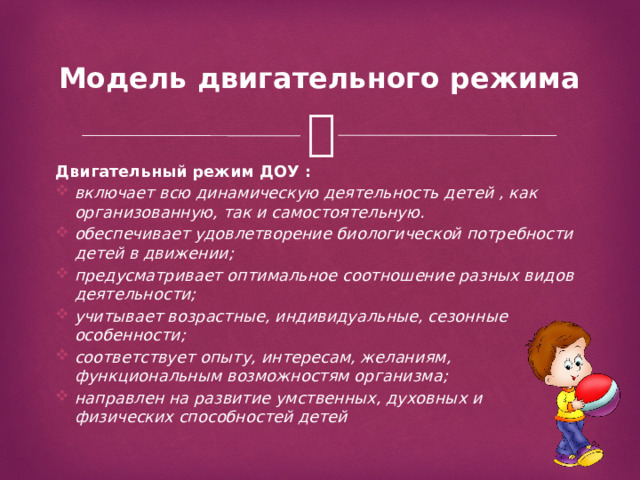 Модель двигательного режимаДвигательный режим ДО :включает всю динамическую деятельность детей , как организованную, так и самостоятельную.обеспечивает удовлетворение биологической потребности детей в движении;предусматривает оптимальное соотношение разных видов деятельности;учитывает возрастные, индивидуальные, сезонные особенности;соответствует опыту, интересам, желаниям, функциональным возможностям организма;направлен на развитие умственных, духовных и физических способностей детей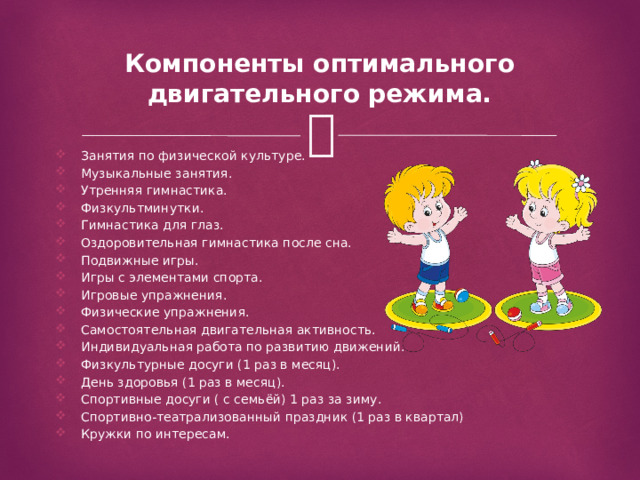 Компоненты оптимального двигательного режима.Занятия по физической культуре.Музыкальные занятия.Утренняя гимнастика.Физкультминутки.Гимнастика для глаз.Оздоровительная гимнастика после сна.Подвижные игры.Игры с элементами спорта.Игровые упражнения.Физические упражнения.Самостоятельная двигательная активность.Индивидуальная работа по развитию движений.Физкультурные досуги (1 раз в месяц).День здоровья (1 раз в месяц).Спортивные досуги ( с семьёй) 1 раз за зиму.Спортивно-театрализованный праздник (1 раз в квартал)Кружки по интересам.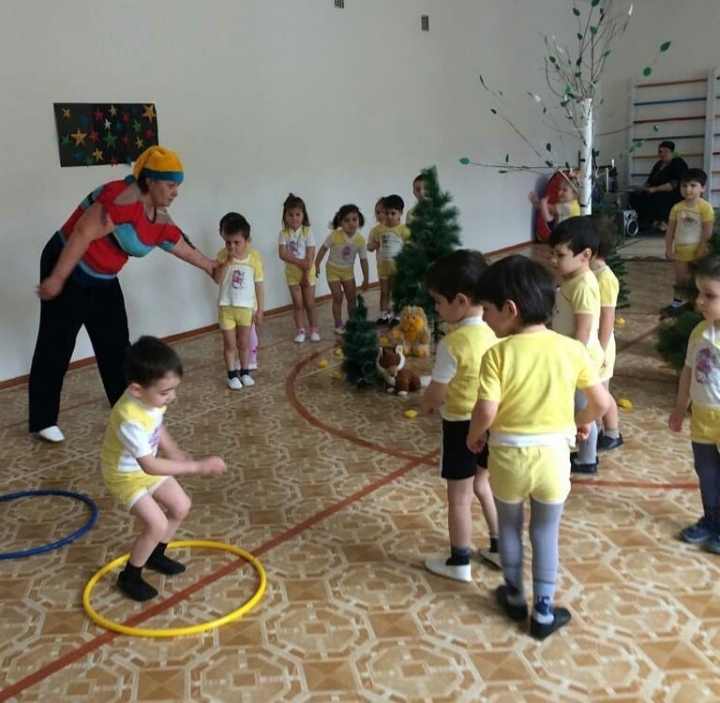 Основные типы занятий по физкультуреТрадиционное.Тренировочное.Игровое.Сюжетно-игровое.С использованием тренажёров.С ритмической гимнастикой.По интересам.Тематические.Комплексные.Контрольно – проверочные.    Занятия по физической культуре - это основная форма развития оптимальном двигательной активности. На каждом занятии решается комплекс оздоровительных, образовательных и воспитательных задач. Старший дошкольный возраст является наиболее важным периодом в формировании двигательной активности детей.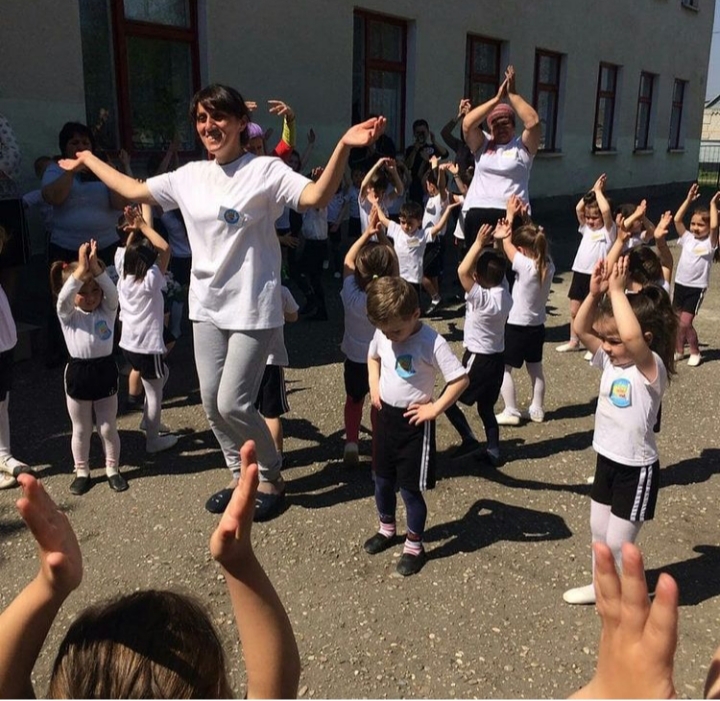 Утренняя гимнастика.Направлена на поднятие эмоционального и мышечного тонуса детей.Проводится ежедневно утром до завтрака на открытом воздухе или в помещении в течении 10 - 12 минут.Варианты утренней гимнастики:Традиционная.Игрового характера.С использованием полосы препятствий.С включением оздоровительных пробежек.С использованием простейших тренажёров.  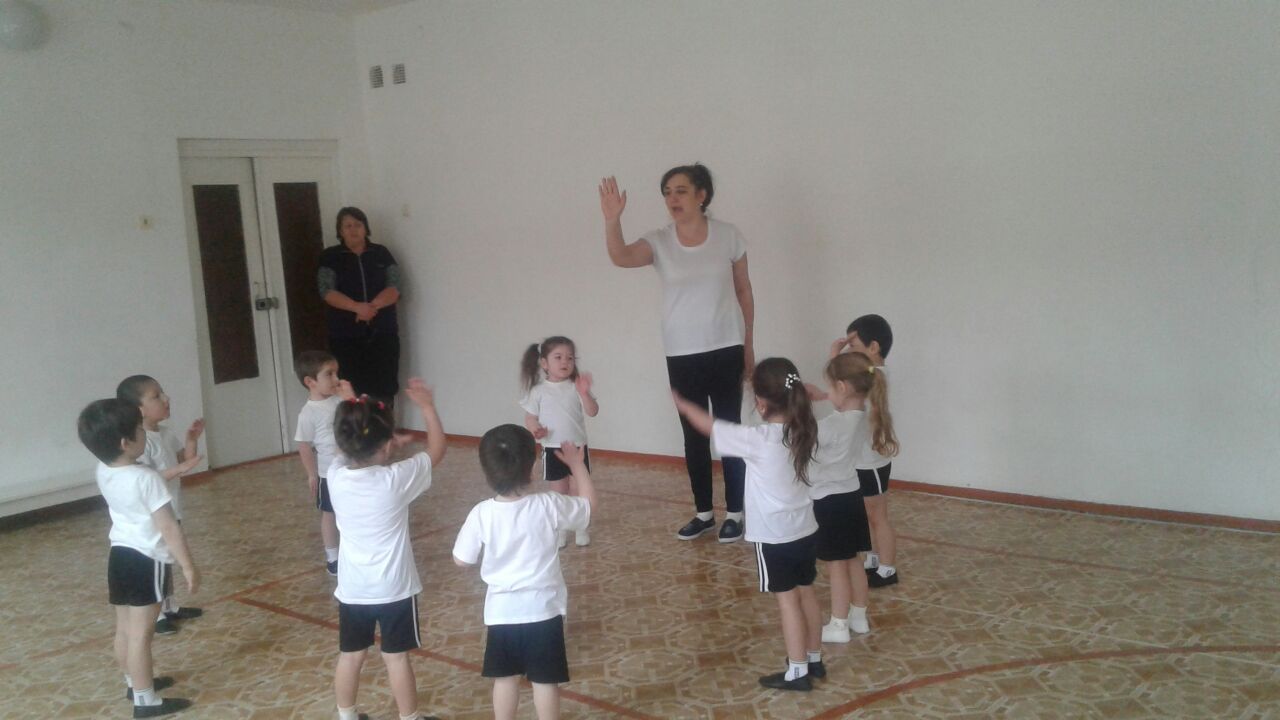 Физкультминутки.Применяются с целью предупреждения утомления на занятиях, связанных длительным сидением в однообразной позе, требующих сосредоточенного внимания и поддержания умственной работоспособности. Длительность 3 - 5 минут. Целесообразно начинать с упражнений для мышц рук и плечевого пояса, затем для мышц туловища и ног.Могут проводиться в форме:Упражнений общеразвивающего действия.Подвижной игры.Дидактической игры с разными движениями. Танцевальных движений.Игровых упражнений.Сопровождаться текстовкой.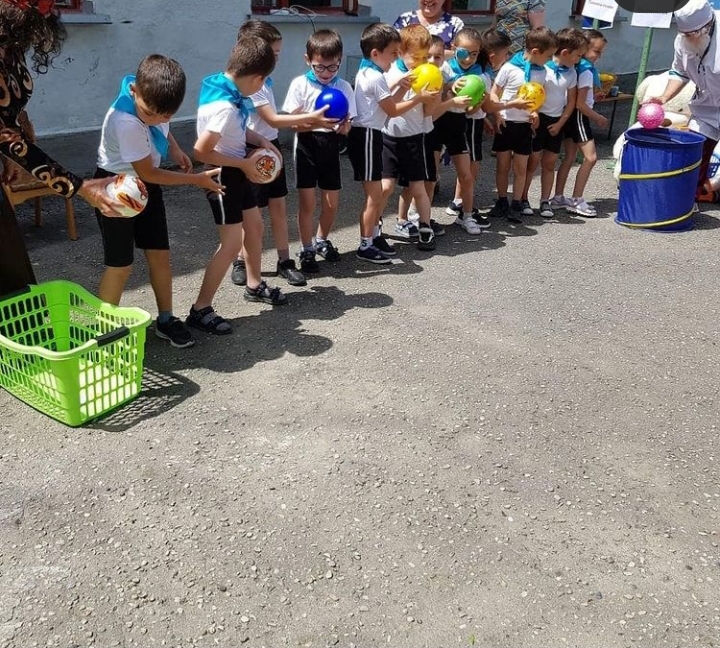 Подвижные игры и физические упражнения на прогулке.Задачи:Расширение двигательного опыта детей - обогащение его новыми сложными движениями.Совершенствование имеющихся у детей навыков в основных движениях путём применения их в изменяющихся игровых ситуациях.Развитие двигательных качеств: ловкости, быстроты, выносливости.Воспитание самостоятельности, активности, положительных взаимоотношений со сверстниками .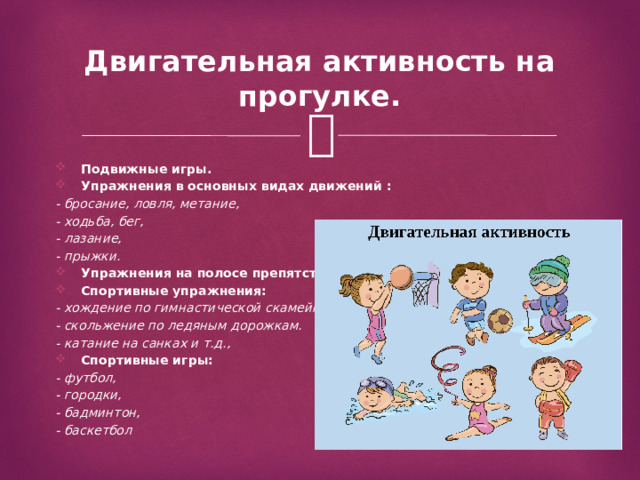 Двигательная активность на прогулке.Подвижные игры.Упражнения в основных видах движений :- бросание, ловля, метание,- ходьба, бег,- лазание,- прыжки.Упражнения на полосе препятствий.Спортивные упражнения:- хождение по гимнастической скамейке,- скольжение по ледяным дорожкам.- катание на санках и т.д.,Спортивные игры:- футбол,- городки,- бадминтон,- баскетболГимнастика после дневного сна .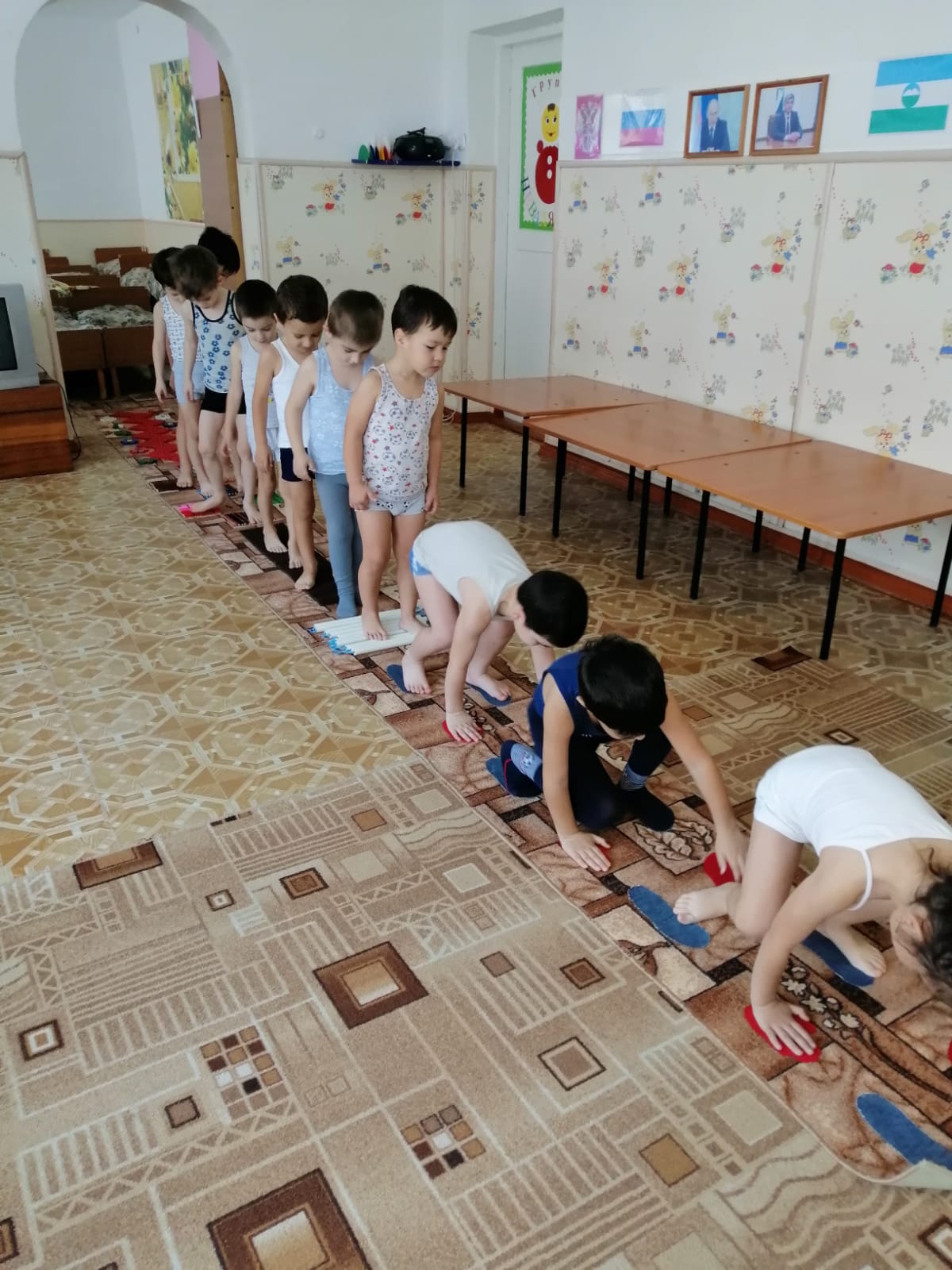 В сочетании с контрастными воздушными ваннами помогает улучшить настроение детей, поднять мышечный тонус, способствует профилактике нарушений осанки и стопы.    Дети сначала выполняют упражнения лёжа в постели , затем переходят в групповую комнату для завершения комплекса гимнастики.  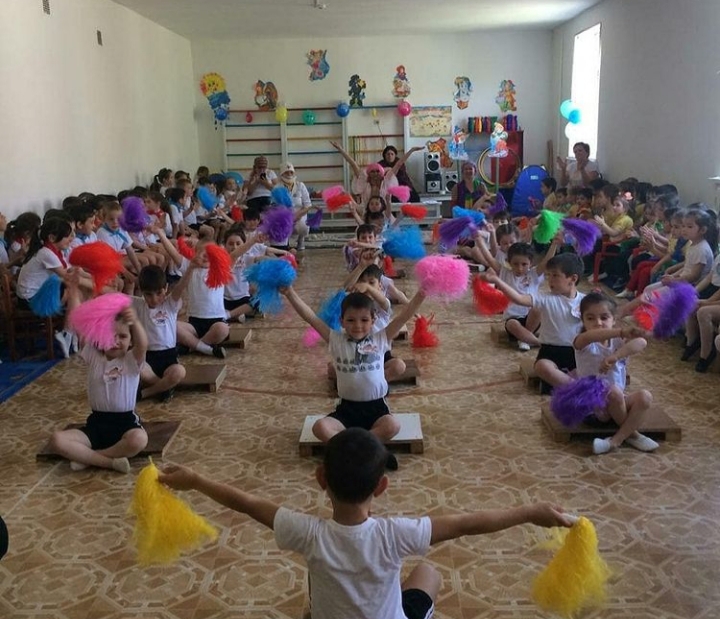 Физкультурный праздник.Является особым, радостным событием в жизни ребенка.Он демонстрирует здоровый образ жизни, представляет достижения в формировании двигательных навыков и психофизических качеств.Динамика двигательного содержания физкультурного праздника, проведение его на свежем воздухе, праздничное оформление места проведения создают у ребенка радостное, приподнятое настроение.В праздничную программу включаются движения, предварительно разученные на физкультурных занятиях. Они доставляют ребенку радость и удовольствие. 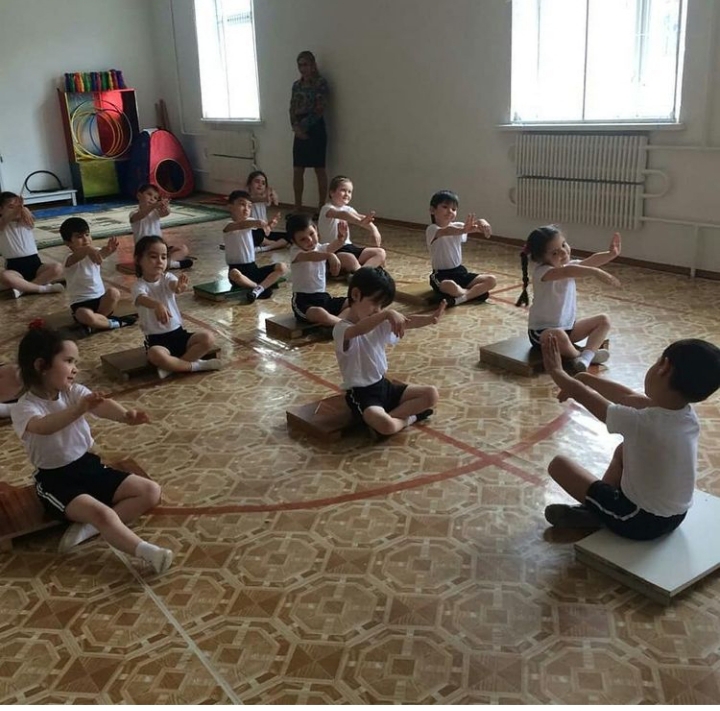 Использование физкультурного оборудования.Важную роль в активизации двигательной деятельности играет спортивный инвентарь. Наличие должного оборудования создает условия для совершенствования основных движений (бега, ходьбы, лазания, метания, прыжков), спортивных игр и упражнений, а также подвижных игр.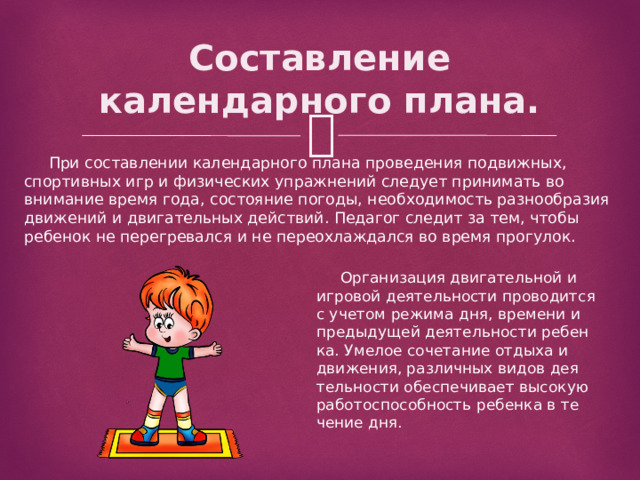 Составление календарного плана.При составлении календарного плана проведения подвижных, спортивных игр и физических упражнений следует принимать во внимание время года, состояние погоды, необходимость разнообразия движений и двигательных действий. Педагог следит за тем, чтобы ребенок не перегревался и не переохлаждался во время прогулок.Организация двигательной и игровой деятельности проводится с учетом режима дня, времени и предыдущей деятельности ребенка. Умелое сочетание отдыха и движения, различных видов деятельности обеспечивает высокую работоспособность ребенка в течение дня.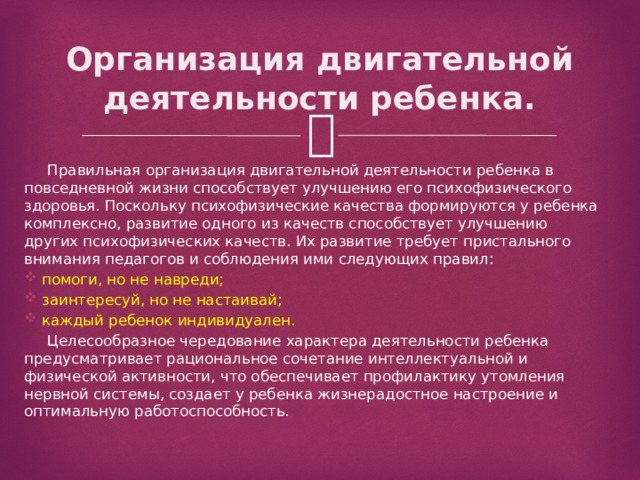 Организация двигательной деятельности ребенка.Правильная организация двигательной деятельности ребенка в повседневной жизни способствует улучшению его психофизического здоровья. Поскольку психофизические качества формируются у ребенка комплексно, развитие одного из качеств способствует улучшению других психофизических качеств. Их развитие требует пристального внимания педагогов и соблюдения ими следующих правил:помоги, но не навреди;заинтересуй, но не настаивай;каждый ребенок индивидуален.Целесообразное чередование характера деятельности ребенка предусматривает рациональное сочетание интеллектуальной и физической активности, что обеспечивает профилактику утомления нервной системы, создает у ребенка жизнерадостное настроение и оптимальную работоспособность.